۳۶ - در خصوص آمرزش و مغفرت اموات سؤال نموده بوديدحضرت عبدالبهاءاصلی فارسی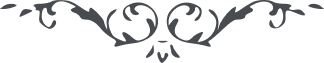 ۳۶ - در خصوص آمرزش و مغفرت اموات سؤال نموده بوديد در خصوص آمرزش و مغفرت اموات سؤال نموده بوديد. هر نفسی که از اين عالم فانی بعالم باقی رجوع نمايد بحسب استحقاق و استعداد اگر عدل الهی شامل گردد يا حسرةً علينا ولی در مقام فضل نظر باستعداد و استحقاق و قابليّت نيست يغفر لمن يشاء و يعفو لمن يشاء انّه هو الغفور الرّحيم. بعد از صعود ترقّی و عفو موکول بفضل و لکن تنزّل مستحيل و محال يبدّل الله السّيّئات بالحسنات بفضله و عفوه و غفره. لهذا استغفار احبّاء و طلب عفو و آمرزش از درگاه احديّت در حقّ اموات مشروع و مقبول و محمود و سبب عفو و ترقّی موفور. 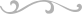 